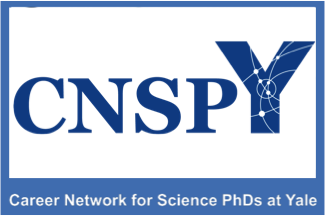 Date of Application:Duties: 	As a CNSPY Project Manager, you will take on an exciting project that you are passionate about.  You will work with an Executive Board member to design your own project to meet your skills and your time constraints.  Examples include writing an article for the CNSPYglass newsletter or blog, organizing CNSPY events, reviewing and developing career resources, or interviewing a CNSPY career mentor to garner their perspectives on a scientific career.  If you are passionate about an idea and would like to develop a project with us, you are also welcome to apply!Commitment: Short-term obligation with flexible and self-assigned hours. Periodically reporting to a CNSPY Executive Board member. Benefits: 	As a CNSPY Project Manager, you will gain exposure and experience while developing your skills, enhancing your CV, and building new connections with career mentors and peers.  You will also have access to specific career advice and increase your professional visibility.   Name:	Current Position:Years at Yale:	(grad student, post doc or other)Department:Contact information: Email:							Phone:Please briefly answer the following questions:1. Why do you want to get involved in CNSPY?2. What are your career goals and interests?3. What are some projects that interest you? 